Révision partielle des principes directeurs d'examen du noyerDocument établi par un expert de la République tchèqueAvertissement : le présent document ne représente pas les principes ou les orientations de l’UPOV	L'objet du présent document est de présenter une proposition de révision partielle des principes directeurs d'examen du noyer (document TG/125/7).	Le Groupe de travail technique sur les plantes fruitières (TWF), à sa cinquante-troisième session, a examiné une proposition de révision partielle des principes directeurs d'examen du noyer (Juglans regia L.) sur la base des documents TG/125/7 et TWF/53/9 "Partial revision of the Test Guidelines for Walnut" et a proposé les modifications suivantes (voir le paragraphe 106 du document TWF/53/14 "Report") :Ajout d'un nouveau caractère "Arbre : localisation prédominante des bourgeons à fruits" après le caractère 2 "Arbre : ramification"Passer de "vue ventrale" à "vue latérale" dans les caractères suivants :i)	Car. 10 Noix : forme en vue ventraleii)	Car. 11 Noix : forme en vue latéraleiii)	Car. 13 Noix : forme de la base en vue latéraleiv)	Car. 14 Noix : forme du sommet en vue latéralev)	Car. 18 Noix : largeur du bourrelet de suture en vue latéraleAjout d'un nouveau caractère "Époque de débourrement végétatif" après le caractère 27 "Cerneau : facilité d’extraction de la coquille"	Les modifications proposées sont présentées ci-dessous en surlignant et soulignant (insertion) et en barrant (suppression).Proposition d'ajouter un nouveau caractère "Arbre : localisation prédominante des bourgeons à fruit " après le caractère 2 "Arbre : ramification"Ad. NOUVEAU : Arbre : localisation prédominante des bourgeons à fruitLe type de fructification (position prédominante des bourgeons à fruits) doit être observé à l'époque de la pleine floraison des fleurs femelles.Proposition de passer de la "vue ventrale" à la "vue latérale"Caractère 10 "Noix : forme en vue ventrale"Caractère 11 "Noix : forme en vue latérale"Caractère 13 "Noix : forme de la base en vue latérale"Caractéristique 14 "Noix : forme de l'apex en vue latérale"Caractère 18 "Noix : largeur du bourrelet de suture en vue latérale"Proposition d'ajouter un nouveau caractère "Époque du débourrement végétatif" après le caractère 27 "Cerneau : facilité de d'extraction de la coquille".[Fin du document]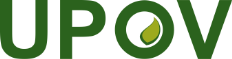 FUnion internationale pour la protection des obtentions végétalesComité techniqueCinquante-huitième sessionGenève, 24 et 25 octobre 2022TC/58/16Original:  anglaisDate:  5 octobre 2022EnglishEnglishEnglishfrançaisfrançaisfrançaisdeutschdeutschespañolespañolExample Varieties
Exemples
Beispielssorten
Variedades ejemploExample Varieties
Exemples
Beispielssorten
Variedades ejemploNote/
NotaNote/
Nota2.2.QNVGVG(+)(a)(a)weakweakweakfaiblefaiblefaiblegeringgeringescasaescasaChico, Huashan 5, Shangluo 3, Vina, 
Xisiyu 1Chico, Huashan 5, Shangluo 3, Vina, 
Xisiyu 133mediummediummediummoyennemoyennemoyennemittelmittelmediamediaChuanhe 2, Franquette, Hartley, Lübo, Marbot, Qinyou 1, Shangsong 6, XinzaofengChuanhe 2, Franquette, Hartley, Lübo, Marbot, Qinyou 1, Shangsong 6, Xinzaofeng55strongstrongstrongfortefortefortestarkstarkabundanteabundanteCorne, Daixiang, Jinfeng, Liaoning 1, Liaoning 4, Luguang, Luguo 2, Parisienne, Shaanhe 1, Xiangling, Xifu 2, Xilin 2, Zhonglin 1, Zhonglin 5Corne, Daixiang, Jinfeng, Liaoning 1, Liaoning 4, Luguang, Luguo 2, Parisienne, Shaanhe 1, Xiangling, Xifu 2, Xilin 2, Zhonglin 1, Zhonglin 577NEWNEWPQVGVG(+)at apex of one year old shootat apex of one year old shootat apex of one year old shootà l’apex du rameaud’un an à l’apex du rameaud’un an à l’apex du rameaud’un an am Apex einjähriger Triebeam Apex einjähriger Triebeen el ápice de la ramade un año en el ápice de la ramade un año Corne, Franquette, MarbotCorne, Franquette, Marbot11in clusters at apical part of two years or older branchesin clusters at apical part of two years or older branchesin clusters at apical part of two years or older branchesen bouquet sur la partie apicale des rameaux de deux ans ou plusen bouquet sur la partie apicale des rameaux de deux ans ou plusen bouquet sur la partie apicale des rameaux de deux ans ou plusin Büscheln am apikalen Teil an zweijährigenoder älterenZweigenin Büscheln am apikalen Teil an zweijährigenoder älterenZweigenen racimos en la parte apical de lasramas de dos o másañosen racimos en la parte apical de lasramas de dos o másañosHartleyHartley22on lateral brindilles along the entire one year old shooton lateral brindilles along the entire one year old shooton lateral brindilles along the entire one year old shootsur les brindilles latérales le long de tout le rameau d'un ansur les brindilles latérales le long de tout le rameau d'un ansur les brindilles latérales le long de tout le rameau d'un anan kleinenSeitenzweigen auf die ganze Länge deseinjährigen Zweigesverteiltan kleinenSeitenzweigen auf die ganze Länge deseinjährigen Zweigesverteilten brindillas laterales a lo largo de la rama deun añoen brindillas laterales a lo largo de la rama deun añoChico, Payne, SerrChico, Payne, Serr33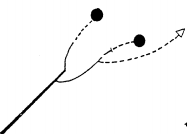 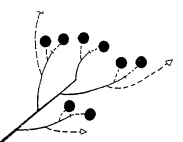 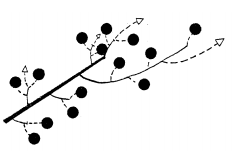 123à l'apex du rameau d'un anen bouquet sur la partie apicale des rameaux de deux ans ou plussur les brindilles latérales le long de tout le rameau d'un an10.(*)PQVG(+)(b)triangulartriangulartriangulairetriangulairedreieckigtriangularHartley1broad ovatebroad ovatebroad ovatebroad ovatebreit eiförmigoval anchaMarbot,  Payne,  Serr2ovateovateovaleovaleeiförmigovalGustine,  Jinfeng3oblongoblongoblongueoblonguebreitrundoblongaMilotai bőtermő,  Mumahetao,  Sunland4ellipticellipticelliptiqueelliptiqueelliptischelípticaCorne,  Daifeng,  Franquette,  Sorrento,  Xilin 25circularcircularcirculairecirculairekreisförmigcircularJinlong 1,  Jinlong 2,  Liaoning 4,  Milotai 10, Meylannaise,  Xiangling,  Zhonglin 1,  Zhonglin 5,  6broad ellipticbroad ellipticelliptique largeelliptique largebreit elliptischelíptica anchaParisienne,  Luguang711.(*)PQVG(+)(b)triangulartriangulartriangulairetriangulairedreieckigtriangularHartley1broad ovatebroad ovateovale largeovale largebreit eiförmigoval anchaPayne,  Serr,  Xiangling2ovateovateovaleovaleeiförmigovalGustine,  Jinfeng3circularcircularcirculairecirculairekreisförmigcircularMeylannaise,  Milotai 104broad ellipticbroad ellipticelliptique largeelliptique largebreit elliptischelíptica anchaFranquette5oblateoblatearrondie aplatiearrondie aplatiebreitrundachatadaYuanbao613.(*)PQVG(+)(b)cuneatecuneatecunéecunéekeilförmigcuneadaCorne,  Milotai bőtermő1roundedroundedarrondiearrondieabgerundetredondeadaChico, Franquette, Payne, Serr, Xiangling2truncatetruncatetronquéetronquéegeradetruncadaParisienne3emarginateemarginaterécurrenterécurrenteeingekerbtemarginadaHartley414.(*)PQVG(+)(b)obtuseobtuseobtusobtusstumpfobtusoVina1roundedroundedarrondiarrondiabgerundetredondeadoZhonglin 12truncatetruncatetronquétronquégeradetruncadoMilotai bőtermő, Zhonglin 53emarginateemarginaterécurrentrécurrenteingekerbtemarginadoXiangling418.QNVG(+)(b)narrownarrowétroitétroitschmalestrechoChico, Grandjean, Parisienne, Xiangling1mediummediummoyenmoyenmittelmedioGustine, Hartley3broadbroadlargelargebreitanchoCorne, Marbot, Payne, Serr5EnglishEnglishEnglishfrançaisfrançaisfrançaisdeutschdeutschespañolespañolExample Varieties
Exemples
Beispielssorten
Variedades ejemploExample Varieties
Exemples
Beispielssorten
Variedades ejemploNote/
NotaNote/
Nota27.27.QNVGVG(+)(c)(c)very easyvery easyvery easytrès aiséetrès aiséetrès aiséesehr leichtsehr leichtmuy fácilmuy fácilMilotai 10, Payne, Pedro, SerrMilotai 10, Payne, Pedro, Serr11easyeasyeasyaiséeaiséeaiséeleichtleichtfácilfácilFranquette, Hartley, MarbotFranquette, Hartley, Marbot22mediummediummediummoyennemoyennemoyennemittelmittelmediamediaJinlong 2, MeylannaiseJinlong 2, Meylannaise33difficultdifficultdifficultdifficiledifficiledifficileschwerschwerdifícildifícilCorneCorne44very difficultvery difficultvery difficulttrès difficiletrès difficiletrès difficilesehr schwersehr schwermuy difícilmuy difícilAodidaguanmao, JilongAodidaguanmao, Jilong55NEWNEWQNMG/VGMG/VGvery earlyvery earlyvery earlytrès précocetrès précocetrès précocesehr frühsehr frühmuy tempranamuy temprana11very early to earlyvery early to earlyvery early to earlytrès précoce à précocetrès précoce à précocetrès précoce à précocesehr früh bis frühsehr früh bis frühmuy temprana a tempranamuy temprana a tempranaAshley, Chico, PayneAshley, Chico, Payne22earlyearlyearlyprécoceprécoceprécocefrühfrühtempranatempranaChase D 9, VinaChase D 9, Vina33early to mediumearly to mediumearly to mediumprécoce à moyenneprécoce à moyenneprécoce à moyennefrüh bis mittelfrüh bis mitteltemprana a mediatemprana a mediaAdams 10, Hartley, PedroAdams 10, Hartley, Pedro44mediummediummediummoyennemoyennemoyennemittelmittelmediamediaChandler, HowardChandler, Howard55medium to latemedium to latemedium to latemoyenne à tardivemoyenne à tardivemoyenne à tardivemittel bis spätmittel bis spätmedia a tardíamedia a tardíaGrandjean, Marbot, MayetteGrandjean, Marbot, Mayette66latelatelatetardivetardivetardivespätspättardíatardíaFranquette, ParisienneFranquette, Parisienne77late to very latelate to very latelate to very latetardive à très tardivetardive à très tardivetardive à très tardivespät bis sehr spätspät bis sehr spättardía a muy tardíatardía a muy tardíaRonde de MontignacRonde de Montignac88very latevery latevery latetrès tardivetrès tardivetrès tardivesehr spätsehr spätmuy tardíamuy tardía99